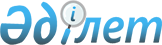 О признании утратившими силу некоторых решений Кабинета Министров Казахской ССР, Правительства Республики Казахстан и распоряжений Премьер-Министра Республики КазахстанПостановление Правительства Республики Казахстан от 16 февраля 2011 года № 141

      Правительство Республики Казахстан ПОСТАНОВЛЯЕТ:



      1. Признать утратившими силу некоторые решения Кабинета Министров Казахской ССР, Правительства Республики Казахстан и распоряжений Премьер-Министра Республики Казахстан согласно приложению к настоящему постановлению.



      2. Настоящее постановление вводится в действие со дня подписания.      Премьер-Министр

      Республики Казахстан                       К. Масимов

Приложение        

к постановлению Правительства

Республики Казахстан    

от 16 февраля 2011 года № 141 

Перечень

утративших силу некоторых решений Кабинета

Министров Казахской ССР, Правительства Республики Казахстан

и распоряжений Премьер-Министра Республики Казахстан

      1. Постановление Кабинета Министров Казахской ССР от 13 марта 1991 года № 166 "О Комплексной программе научно-технического и экономического сотрудничества "Казахстан-Космос".



      2. Постановление Правительства Республики Казахстан от 26 декабря 1997 года № 1838 "О Международной авиационно-космической выставке "Казахстан-Аэроспейс-98".



      3. Постановление Правительства Республики Казахстан от 7 января 2000 года № 27 "О создании Межведомственной комиссии при Правительстве Республики Казахстан по предварительному отбору кандидатов в космонавты Республики Казахстан" (САПП Республики Казахстан, 2000 г., № 1, ст. 10).



      4. Постановление Правительства Республики Казахстан от 29 декабря 2000 года № 1948 "О проведении 17-го конгресса Международной Ассоциации участников космических полетов".



      5. Постановление Правительства Республики Казахстан от 2 июля 2001 года № 906 "О внесении изменений в постановление Правительства Республики Казахстан от 29 декабря 2000 года № 1948".



      6. Постановление Правительства Республики Казахстан от 10 июля 2001 года № 934 "Об утверждении Плана мероприятий и финансировании расходов по подготовке и проведению 17-го конгресса Международной Ассоциации участников космических полетов".



      7. Постановление Правительства Республики Казахстан от 23 июля 2001 года № 991 "О внесении изменения в постановление Правительства Республики Казахстан от 7 января 2000 года № 27".



      8. Постановление Правительства Республики Казахстан от 23 июля 2002 года № 816 "О внесении изменений в постановление Правительства Республики Казахстан от 7 января 2000 года № 27" (САПП Республики Казахстан, 2002 г., № 22, ст. 251).



      9. Подпункт 2) пункта 1 постановления Правительства Республики Казахстан от 24 января 2003 года № 88 "О внесении изменений в постановления Правительства Республики Казахстан от 28 декабря 1999 года № 1996 и от 7 января 2000 года № 27".



      10. Распоряжение Премьер-Министра Республики Казахстан от 26 июня 1997 года № 197-р "Об утверждении состава казахстанской части казахстанско-российской Межправительственной комиссии по комплексу "Байконур".



      11. Распоряжение Премьер-Министра Республики Казахстан от 1 апреля 1998 года № 59-р.



      12. Распоряжение Премьер-Министра Республики Казахстан от 20 сентября 1999 года № 134-р "О внесении изменений в распоряжение Премьер-Министра Республики Казахстан от 1 апреля 1998 года № 59".



      13. Распоряжение Премьер-Министра Республики Казахстан от 14 мая 2002 года № 50-р "О создании Правительственной комиссии по расследованию причин обрушения кровли сооружения 1 площадки 112 космодрома "Байконур".



      14. Распоряжение Премьер-Министра Республики Казахстан от 12 сентября 2003 года № 216-р "О создании межведомственной рабочей группы по выработке предложений по реализации проекта создания на космодроме "Байконур" космического ракетного комплекса "Ангара".



      15. Распоряжение Премьер-Министра Республики Казахстан от 18 февраля 2004 года № 40-р "О создании рабочей группы по разработке проекта Программы развития космической отрасли в Республике Казахстан".



      16. Распоряжение Премьер-Министра Республики Казахстан от 17 июня 2009 года № 85-р "О создании рабочей группы по выработке предложений по вопросу учета арендованного имущества комплекса "Байконур".
					© 2012. РГП на ПХВ «Институт законодательства и правовой информации Республики Казахстан» Министерства юстиции Республики Казахстан
				